cwsanb_protokol_bezpecnost_180901.docx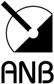 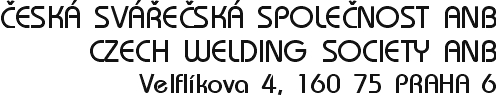 Protokol o doškolení a přezkoušení svářečů a svářečských pracovníků ve smyslu ČSN 05 0601, příl. B podle ČSN 05 0705a TP 034 České svářečské společnosti ANB (dále jen CWS ANB)Protokol o doškolení a přezkoušení svářečů a svářečských pracovníků ve smyslu ČSN 05 0601, příl. B podle ČSN 05 0705a TP 034 České svářečské společnosti ANB (dále jen CWS ANB)Protokol o doškolení a přezkoušení svářečů a svářečských pracovníků ve smyslu ČSN 05 0601, příl. B podle ČSN 05 0705a TP 034 České svářečské společnosti ANB (dále jen CWS ANB)Protokol o doškolení a přezkoušení svářečů a svářečských pracovníků ve smyslu ČSN 05 0601, příl. B podle ČSN 05 0705a TP 034 České svářečské společnosti ANB (dále jen CWS ANB)Protokol o doškolení a přezkoušení svářečů a svářečských pracovníků ve smyslu ČSN 05 0601, příl. B podle ČSN 05 0705a TP 034 České svářečské společnosti ANB (dále jen CWS ANB)Protokol č.: ….....................Strana  …....  z …...  Celkem ….... svářečůProtokol č.: ….....................Strana  …....  z …...  Celkem ….... svářečůProtokol č.: ….....................Strana  …....  z …...  Celkem ….... svářečůJméno a příjmeníJméno a příjmeníID svářeče nebo rodné číslo,Místo narozeníID svářeče nebo rodné číslo,Místo narozeníStátní přísl.Číslo svář. průkazuZaměstnavatelZaměstnavatelMetody svařováníMetody svařováníMetody svařováníProspěch, Číslo. osv.Pověřený svářečský technik potvrzuje svým podpisem, že svářeči (páječi nebo operátoři) uvedení na protokolu byli seznámeni s dokumentem CWS ANB „Požadavky na certifikovaný personál", který rovněž popisuje práva a povinnosti související s ochranou osobních údajů.Pověřený svářečský technik potvrzuje svým podpisem, že svářeči (páječi nebo operátoři) uvedení na protokolu byli seznámeni s dokumentem CWS ANB „Požadavky na certifikovaný personál", který rovněž popisuje práva a povinnosti související s ochranou osobních údajů.Pověřený svářečský technik potvrzuje svým podpisem, že svářeči (páječi nebo operátoři) uvedení na protokolu byli seznámeni s dokumentem CWS ANB „Požadavky na certifikovaný personál", který rovněž popisuje práva a povinnosti související s ochranou osobních údajů.Pověřený svářečský technik potvrzuje svým podpisem, že svářeči (páječi nebo operátoři) uvedení na protokolu byli seznámeni s dokumentem CWS ANB „Požadavky na certifikovaný personál", který rovněž popisuje práva a povinnosti související s ochranou osobních údajů.Pověřený svářečský technik potvrzuje svým podpisem, že svářeči (páječi nebo operátoři) uvedení na protokolu byli seznámeni s dokumentem CWS ANB „Požadavky na certifikovaný personál", který rovněž popisuje práva a povinnosti související s ochranou osobních údajů.Pověřený svářečský technik potvrzuje svým podpisem, že svářeči (páječi nebo operátoři) uvedení na protokolu byli seznámeni s dokumentem CWS ANB „Požadavky na certifikovaný personál", který rovněž popisuje práva a povinnosti související s ochranou osobních údajů.Pověřený svářečský technik potvrzuje svým podpisem, že svářeči (páječi nebo operátoři) uvedení na protokolu byli seznámeni s dokumentem CWS ANB „Požadavky na certifikovaný personál", který rovněž popisuje práva a povinnosti související s ochranou osobních údajů.Pověřený svářečský technik potvrzuje svým podpisem, že svářeči (páječi nebo operátoři) uvedení na protokolu byli seznámeni s dokumentem CWS ANB „Požadavky na certifikovaný personál", který rovněž popisuje práva a povinnosti související s ochranou osobních údajů.Pověřený svářečský technik potvrzuje svým podpisem, že svářeči (páječi nebo operátoři) uvedení na protokolu byli seznámeni s dokumentem CWS ANB „Požadavky na certifikovaný personál", který rovněž popisuje práva a povinnosti související s ochranou osobních údajů.Pověřený svářečský technik potvrzuje svým podpisem, že svářeči (páječi nebo operátoři) uvedení na protokolu byli seznámeni s dokumentem CWS ANB „Požadavky na certifikovaný personál", který rovněž popisuje práva a povinnosti související s ochranou osobních údajů.Pověřený svářečský technik potvrzuje svým podpisem, že svářeči (páječi nebo operátoři) uvedení na protokolu byli seznámeni s dokumentem CWS ANB „Požadavky na certifikovaný personál", který rovněž popisuje práva a povinnosti související s ochranou osobních údajů.Pověřený svářečský technik potvrzuje svým podpisem, že svářeči (páječi nebo operátoři) uvedení na protokolu byli seznámeni s dokumentem CWS ANB „Požadavky na certifikovaný personál", který rovněž popisuje práva a povinnosti související s ochranou osobních údajů.Organizace nebo svářečská škola:Organizace nebo svářečská škola:Organizace nebo svářečská škola:Poznámka:Poznámka:Poznámka:Poznámka:Pověřený svářečský technik(podpis, osobní razítko)Pověřený svářečský technik(podpis, osobní razítko)Pověřený svářečský technik(podpis, osobní razítko)Datum: Datum: 